Сайт администрации  Волжского района	Главам городских и сельских поселений(для размещения  на сайте  и СМИ)ИНФОРМАЦИЯ«Прокуратурой района  установлен  факт «резиновой квартиры»Прокуратурой Волжского района Самарской области в ходе проведения проверки соблюдения  миграционного законодательства установлен факт массовой постановки иностранных граждан и лиц без гражданства на учет по месту  пребывания без их  фактического проживания там.Так, выступающая  в качестве принимающей стороны гр-на Д. в период с  03.05.2017 по 12.05.2017  осуществлял постановку иностранных граждан на миграционный учет по месту своей регистрации: Самарская область, Волжский район, с. Рождествено, ул. Полевая, 16.Указанные действия привели к тому, что по вышеуказанному адресу в настоящее время поставлены на  учет по месту пребывания 8 граждан иностранного государства, а именно  граждане Республики  Узбекистана. Фактически же данные граждане  по вышеуказанному  адресу не проживают, встали на миграционный учет по данному адресу, заведомо зная, что не будут находиться в данном жилом помещении в течение всего периода учета по месту  пребывания.Вместе  с тем,  данный адрес является последним известным на территории Российской Федерации местом  жительства указанных граждан республики Узбекистана. По результатам проверки,  материалы направлены в О МВД России по Волжскому району для решения вопроса об уголовной ответственности гр-на Д. в соответствии со ст. 322.2 УК РФ, фиктивная регистрация иностранного гражданина или лица без гражданства по месту жительства в жилом помещении в Российской Федерации.Ответственная по СМИстарший помощник прокурора района                                                Л.А.Софронова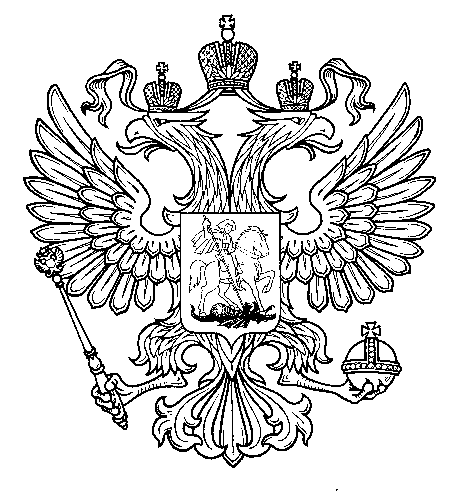 ПрокуратураРоссийской  ФедерацииПрокуратура Самарской областиП Р О К У Р А Т У Р АВолжского районаул. Мечникова, д. 54а, Самара, 4430308 (846) 339-74-25 (27)___________№ ________________________